Morris & District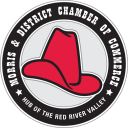 Chamber of CommerceMinutesMonday May 8, 2017In attendance Cheryl Crick(Administrative Assistant), Kevin Hamblin( President), Ed Voth ( Director), Ruth Murray(Director),Mabel Maxim( Director),Pat Schmitke, Del StevensonRegular Meeting Called to order at 12:09Agenda- Agenda was approved by Ed Voth, 2nd by Mabel Maxim.   Minutes –    Approved by Ruth Murray, 2nd by Ed VothCorrespondence- Treasurer Report- Helga Hoeppner- Helga is away on vacation but has sent her report for March and April 2017.  Treasure Report was read and approved. Moved by Mabel Maxim 2nd by Kevin Hamblin  Administrative Assistant Report- Cheryl CrickGeneral office duties, worked on survey , Stampede Kick OffMembership Report- Kathy CorbelNo ReportTourism Report- Ed Voth-Ed spoke about the amazing race.  It will be held again this year at Pilot Mound.  This year will be2 formats-2 day race prize worth $1000.00 or 1 day race prize $250.00Executive Members Reports- Morris And Area Foundation –Del Stevenson spoke about the upcoming AGM on June 8, 2017 7:00PM Morris Golf Course.  Presentations will be from those who have received grants.  New grants applications will occur in Sept 2017Morris Multiplex Report- No ReportsValley Ag Society Report-- No ReportTown of Morris Report- Ruth Murray-Love Morris is on June 1, 2017 and Truck Rumble will be June 3,2017Old BusinessVas-Sponsorship-Motion was passed via email…Motion: That we pay $250.00 to sponsor the Rumble. 2nd by Ruth Murray. CarriedGrad Awards- Kevin will be presenting the award this year.Chamber Membership Card for Promotion- MB Chamber does not have a membership card but we can make up our own if we choose as a Chamber.Budget – Motion : Kevin Hamblin motioned that we accept the budget for 2017. 2nd by Ruth Murray CarriedNew Business Lunch & Learn- Spoke about next meeting having a lunch and learn about how to deal with financial banks ….cash flow/projections, borrow/finance etc.….Kevin will work on getting a guest speaker.Survey-A survey has been emailed to the members will see if we get a response.Members Input- Adjournment of meeting at 1:05 PMNext meeting will be June 12, 2017 Morris Golf Course